Name:……………………………………………………….   School:……………………………Adm No. ………………………Class ……………………… Index Number:…………………..451/1COMPUTER  STUDIESPaper 1THEORYSEPTEMBER 2021Time: 2 ½  HoursWISDOM  PRE-MOCK  2021Kenya Certificate of Secondary Education (K.C.S.E)INSTRUCTIONS TO CANDIDATESWrite your Name, Class, Admission Number and Index Number in the spaces provided.Answer ALL the questions in section AAnswer question 16 (Compulsory) and any other three questions from section B.For Official Use OnlyThis paper consists of 13 printed pagesCandidates should check the question paper to ensure that all the printed pages are printed as indicated and no questions are missing.SECTION A: (40 MARKS)Answer ALL Questions in This Section1.	  During a visit to the typing room, Jane a computer student observed a type of printer that 	uses a beam to create an image on a rotating drum. As the beam hits the drum, some regions 	attract ink toner particles. The toner is then fused onto a piece of paper.  State the name of this type of printer and indicate whether it is an impact or non-impact printer.                                                 						(1mark)	___________________________________________________________________	___________________________________________________________________ List two advantages of using the printer mentioned in a. above.   		(2marks) 	___________________________________________________________________	___________________________________________________________________	___________________________________________________________________2.  	Bunam Water Company sends out field officers to take consumer meter readings. The data 	collected by the officers is then keyed into the computer. The system then generates utility 	bills which are printed and sent to the consumers. i.            State two transcription errors that are likely to occur during meter reading or input.         	 										(1 mark)	__________________________________________________________________	_________________________________________________________________  ii.            State two ways such errors can be avoided.                                   		(1 mark)	__________________________________________________________________	___________________________________________________________________3.  	Highlight the dangers associated with the following in a computer laboratory set up:Purchasing software before assessing requirements.               			(1 mark) 	___________________________________________________________________	___________________________________________________________________  Using foreign flash disks on the computer.                           			(1 mark) 	___________________________________________________________________	___________________________________________________________________4.  	To process an instruction, the CPU goes through a cycle of three stages. Name each of the 	stages.											(3 marks)	___________________________________________________________________	___________________________________________________________________	___________________________________________________________________	___________________________________________________________________5.  	Explain the importance of the following spreadsheet operations.             		(2 marks)	(i)     Freezing columns                      		___________________________________________________________________	___________________________________________________________________	(ii)               Data validation                                           		__________________________________________________________________	__________________________________________________________________ (b) Name two types of relationships that can be applied in database design.  		(1 mark) 	__________________________________________________________________	___________________________________________________________________	__________________________________________________________________6.  	Briefly explain any Four block operations that can be performed on data in word processing												(4 marks)	__________________________________________________________________	___________________________________________________________________	__________________________________________________________________	__________________________________________________________________7.	 (a) Mutiso wanted to upgrade the RAM of his computer. State two factors Mutiso should 	       consider when purchasing a RAM module.					(1 mark)        ____________________________________________________________________       ____________________________________________________________________	(b) 	Define the following terms:							(2 marks)		(i) Computer Port		______________________________________________________________		______________________________________________________________		(ii) Power supply unit		_____________________________________________________________		_____________________________________________________________8.  Mkulima Bora is a society that embraced E-Commerce recently. The manager is convinced that      there is illegal access to the company’s system. State TWO ways in which the society can     overcome this problem.									(2 marks)____________________________________________________________________________________________________________________________________________________________________________________________________________________________________________________________________________________________________________9. (a) Study the diagram below and answer the questions that follow.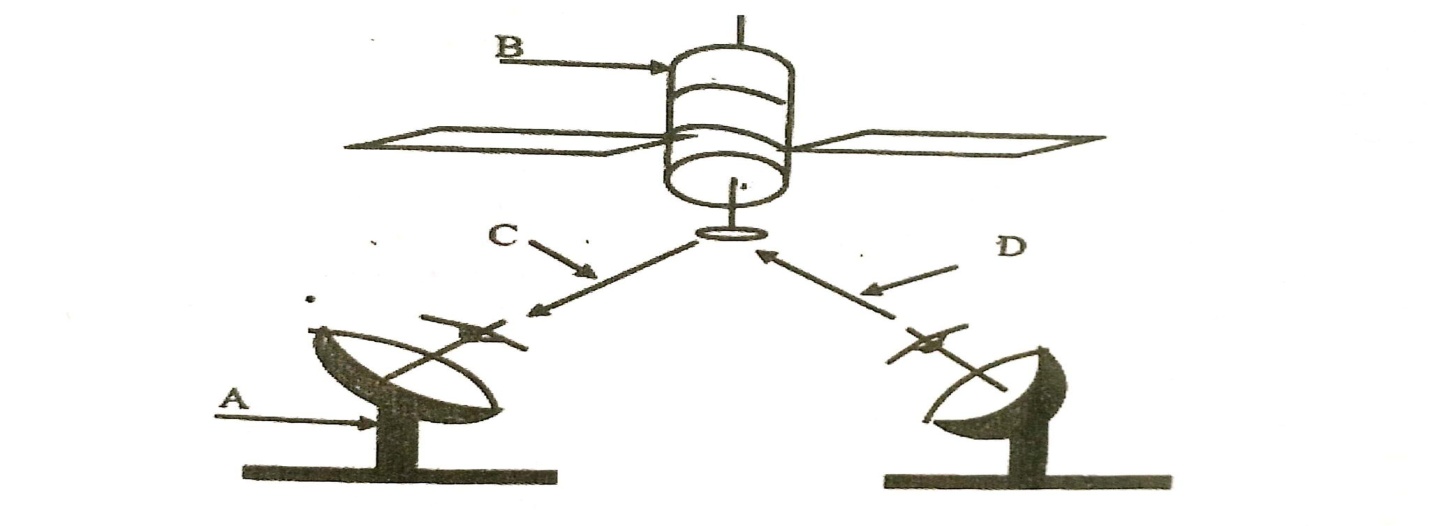 (i) Name the communication media depicted in the above diagram				(1 mark)________________________________________________________________________ (ii) Name the parts labelled A, B, C, and D							(3 marks)A_____________________________________________________________________B  _____________________________________________________________________C ______________________________________________________________________D ______________________________________________________________________10. In a desktop publishing document, an image embedded can be transformed in various ways.         Name any three ways one can use to make the image fit in a designated area.		(3 marks)___________________________________________________________________________________________________________________________________________________________________________________________________________________________________________________________________________________________________________11. Differentiate between source program and object program.				(2 marks)_______________________________________________________________________________________________________________________________________________________________________________________________________________________________12. Differentiate between the following terms in Internet					(4 marks)     (i) Drafts and outbox	____________________________________________________________________	____________________________________________________________________     (ii) cc and bcc	___________________________________________________________________	___________________________________________________________________13. State two characteristics of a computer that is infected by computer viruses.	 	(2 marks)        _____________________________________________________________________       _____________________________________________________________________       _____________________________________________________________________       _____________________________________________________________________14.  Identify each of the following symbols as used in system flowchart.			(1 mark)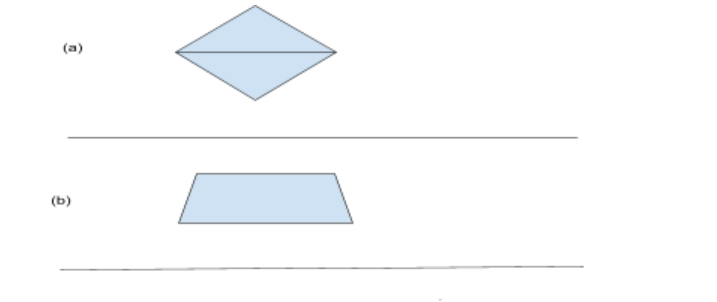 15. Differentiate between bullets and numbering as used in DTP			(2 marks)       _____________________________________________________________________       _____________________________________________________________________       _____________________________________________________________________       _____________________________________________________________________SECTION B (60 marks)Answer question 16 and any other three questions from this section in the spaces provided.16. a) 	State any three activities that occur in a program compilation process.	 	(3 marks)       _____________________________________________________________________       _____________________________________________________________________       _____________________________________________________________________       _____________________________________________________________________    b) 	A program is needed for calculating the average age of students in a class. Write a 	pseudocode that will read the age of the students and calculate the average age. The program 	should terminate if the value of 999 is entered for age and output the number of times the 	statements within the loop were executed.						(10 marks)	_____________________________________________________________________	_____________________________________________________________________	_____________________________________________________________________	_____________________________________________________________________	_____________________________________________________________________	_____________________________________________________________________	_____________________________________________________________________	_____________________________________________________________________	_____________________________________________________________________	_____________________________________________________________________	_____________________________________________________________________	_____________________________________________________________________	_____________________________________________________________________	_____________________________________________________________________	_____________________________________________________________________	_____________________________________________________________________	_____________________________________________________________________	_____________________________________________________________________	_____________________________________________________________________	_____________________________________________________________________   c) 	Give two types of errors that may be detected during program testing.		(2 marks)	_____________________________________________________________________	_____________________________________________________________________	_____________________________________________________________________	_____________________________________________________________________17. a) State four functions which are specific to Network Operating Systems.    	              (4 marks)	_____________________________________________________________________	_____________________________________________________________________	_____________________________________________________________________	_____________________________________________________________________      b) State two advantage of using fibre optic cables over satellite in data communication. (2 marks)	_____________________________________________________________________	_____________________________________________________________________	_____________________________________________________________________	_____________________________________________________________________    c) (i) The figure below shows how data is transmitted through a public telephone .	   (4 marks)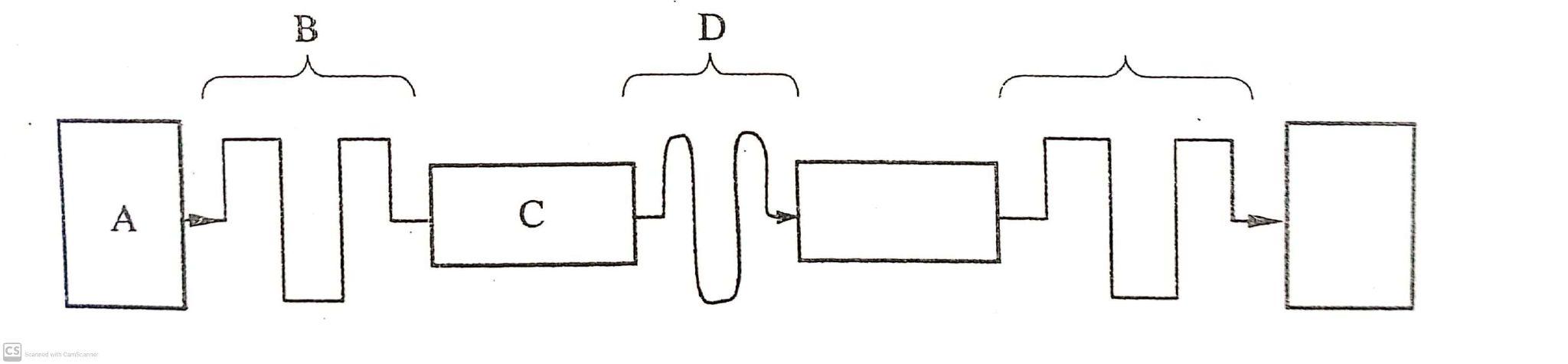 	Name A, B, C, and D	_____________________________________________________________________	_____________________________________________________________________	_____________________________________________________________________	_____________________________________________________________________   d) (i) List any two items that may be referred to as data terminal equipments in a network 	 (2 marks)	_____________________________________________________________________	_____________________________________________________________________	_____________________________________________________________________	_____________________________________________________________________    (ii) Write the acronym MODEM in full							   (1 mark)	_____________________________________________________________________	_____________________________________________________________________    (iii) Explain the purpose of a modem when connecting to the internet.			  (2 marks)	_____________________________________________________________________	_____________________________________________________________________	_____________________________________________________________________	_____________________________________________________________________18. (a) State three roles of a programmer in system development life cycle.		(3 marks)	____________________________________________________________________	_____________________________________________________________________	_____________________________________________________________________	_____________________________________________________________________    (b) State four activities that may be carried out when disposing off an old system in an               organization										(4 marks)	_____________________________________________________________________	_____________________________________________________________________	_____________________________________________________________________	_____________________________________________________________________   (c) Distinguish parallel changes over from straight change over as used in system implementation.  	        	                                                              					(2 marks)	_____________________________________________________________________	_____________________________________________________________________	_____________________________________________________________________	_____________________________________________________________________ 	(d)  Discuss any two fact finding methods.                                          		(4 marks)                                                                              	___________________________________________________________________	_____________________________________________________________________	_____________________________________________________________________	_____________________________________________________________________     (e)   Differentiate between an open system and a closed system.			(2 marks)   	_____________________________________________________________________	_____________________________________________________________________	_____________________________________________________________________19.   a)	State three standard coding scheme used computing and electronic systems.  	(3 marks)	_____________________________________________________________________	_____________________________________________________________________	_____________________________________________________________________	_____________________________________________________________________      b)     Convert each of the following numbersi)      	1001.0012 to octal.                                                                            		(2 marks)	_____________________________________________________________________	_____________________________________________________________________   ii)     	125.510 to hexadecimal.                                                                      		(3 marks)_____________________________________________________________________	_____________________________________________________________________  iii)    	Add 1100.0112 to 11001.01012  and leave your answer in decimal          (3 marks)_____________________________________________________________________	_____________________________________________________________________	_____________________________________________________________________	_____________________________________________________________________  c)    	Using two compliment perform the following arithmetic leaving your answer in binary 		form.                                                   						(4 marks)        	1310  - 1510_____________________________________________________________________	_____________________________________________________________________	_____________________________________________________________________	_____________________________________________________________________	_____________________________________________________________________	_____________________________________________________________________	_____________________________________________________________________	_____________________________________________________________________  20. (a) Distinguish between axis labels and data labels as used in spreadsheets.		(2 marks)	_____________________________________________________________________	_____________________________________________________________________	_____________________________________________________________________	_____________________________________________________________________	 (b) Name an electronic spreadsheet feature that allows one to perform the following 	      actions.										(4 marks) (c)  Explain the difference between the printing of multiple pages and multiple copies as used 	     in word processing.								   (2 marks)	_____________________________________________________________________	_____________________________________________________________________(d) Describe the following categories of software                                        	 	(4 marks)	i)       Firmware	__________________________________________________________________	____________________________________________________________________     ii)     Proprietary software	__________________________________________________________________	__________________________________________________________________	(e) Explain the meaning of solid state storage media giving two examples of it.(3 marks)	_____________________________________________________________________	_____________________________________________________________________	_____________________________________________________________________	_____________________________________________________________________QuestionMaximum scoreActual score1-1617181920TOTAL SCORETOTAL SCORETOTAL SCORETOTAL SCOREActionFeatureProvide pictorial summary of dataMake one cell out of manyList items from Highest to lowest or vice versaMake many cells out of one